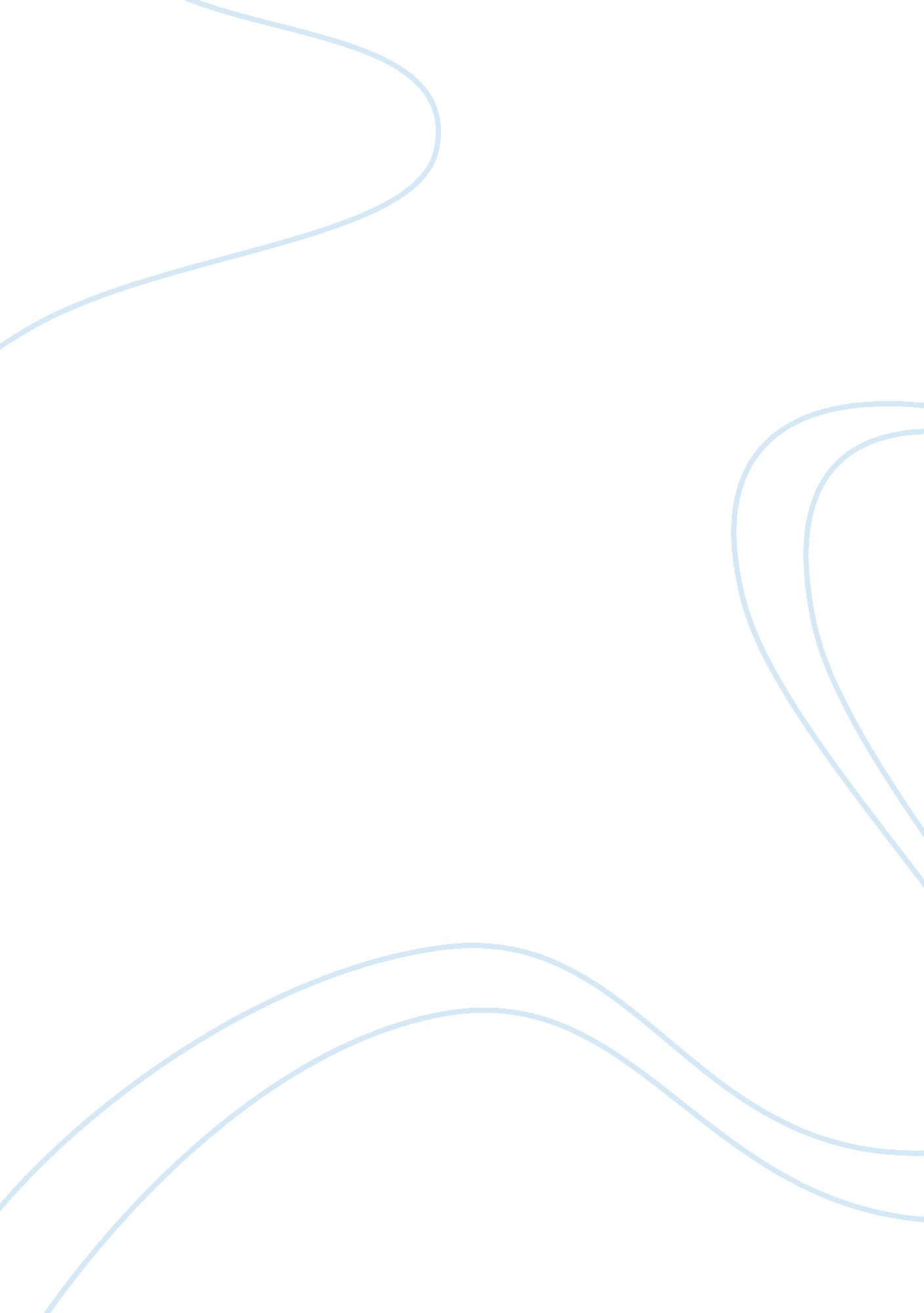 Why of a company in the early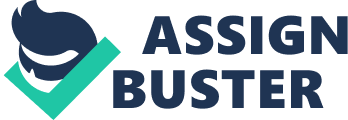 Why organizationscreate threat models? Threat Model meansnothing, but it is about to find the security issues in a Company I; e could be software/ it could be a technology, or it could be a system. Security is the majorproblem in these recent years with hacks been increasing and risks forcompanies increasing day-by-day. Now a day in many organizations they ware ofthe cyber-attacks. So, every Organization building their structure to preventfrom cyber-attacks. It is a part of SDLC. It also reduces the cost and helps to identify the threats in the early stages. It provides the complete details how they are benefited from this process but also identifies the vulnerabilities. It also adopts anddeployed effectively that allows the companies to define and proactively focuson strategies and security policies.   (a)   whatis threat modeling? ThreatModeling means nothing, but it is about to find the security issues in anApplication I; e could be a software/ itcould be a technology, or it could be a system. It helps to keep the systemsecure and safe. It is a part of SDLC helps to identify security weakness of acompany in the early stages. Theyare different types of threat modeling such as STRIDE, ATTACK LIBRARY, ATTACK TREE, ETC. Every model has its own advantagesand disadvantages in real-world implementations  Advantagesof Threat modeling: Helpsto identify the external entriesFocus onfeasible threatsIdentifyVulnerabilitiesIdentifiesthe risk at earlier stage itself. Increase the security awareness       (b)   whyit is important for an enterprise to address threat modeling extensively? Security is the majorproblem in these recent years with hacks been increasing and their risks forcompanies is been the biggest problem in thismodern world. Now a day in many organizations they ware of the cyber-attacks. So, every Organization building their structure to prevent from cyber-attacks. In some cases, theattack damage could be high depends on the attacker in such cases it can leadto loss of assets of the company, their Brand name in the market, loss customertrust 